Inhoudsopgawe:  OnderwyserlêerPersoonlike besonderhedeRoosterJaarbeplanningKwartaalbeplanningKwartaal 1Kwartaal 2Kwartaal 3Kwartaal 4WerkskeduleKwartaal 1Kwartaal 2Kwartaal 3Kwartaal 4AssesseringsprogramAssesseringstake, foutontledings & vakverbeteringsprogrammeKwartaal 1Taak 1Foutontledings & vakverbeteringsprogram – taak 1Taak 2Foutontledings & vakverbeteringsprogram – taak 2Kwartaal 2Taak 1Foutontledings & vakverbeteringsprogram – taak 1Taak 2 (Junie eksamen)Foutontledings & vakverbeteringsprogram – taak 2Kwartaal 3Taak 1Foutontledings & vakverbeteringsprogram – taak 1Taak 2Foutontledings & vakverbeteringsprogram – taak 2Kwartaal 4Taak 1Foutontledings & vakverbeteringsprogram – taak 1Taak 2 (November eksamen)Foutontledings & vakverbeteringsprogram – taak 1RekorderingOntleding van resultateInterne moderering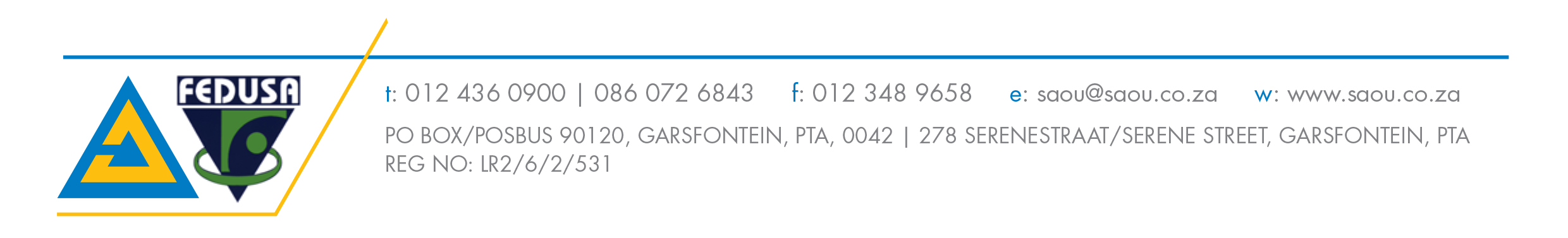 